Маршрут №3 (местный автобусный маршрут с. Казанское - с. Новоселезнёво)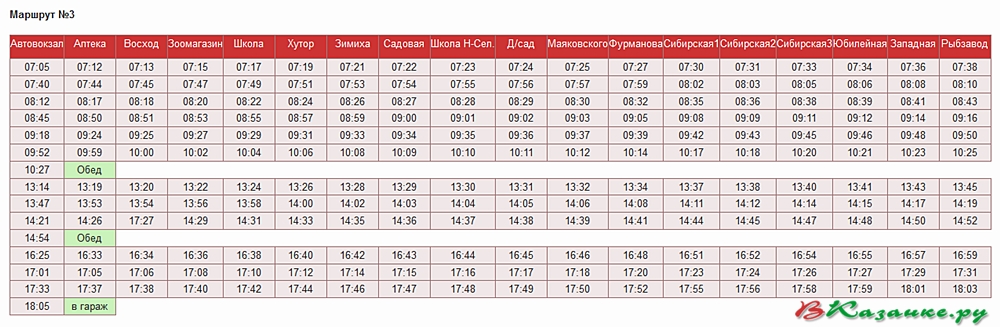 